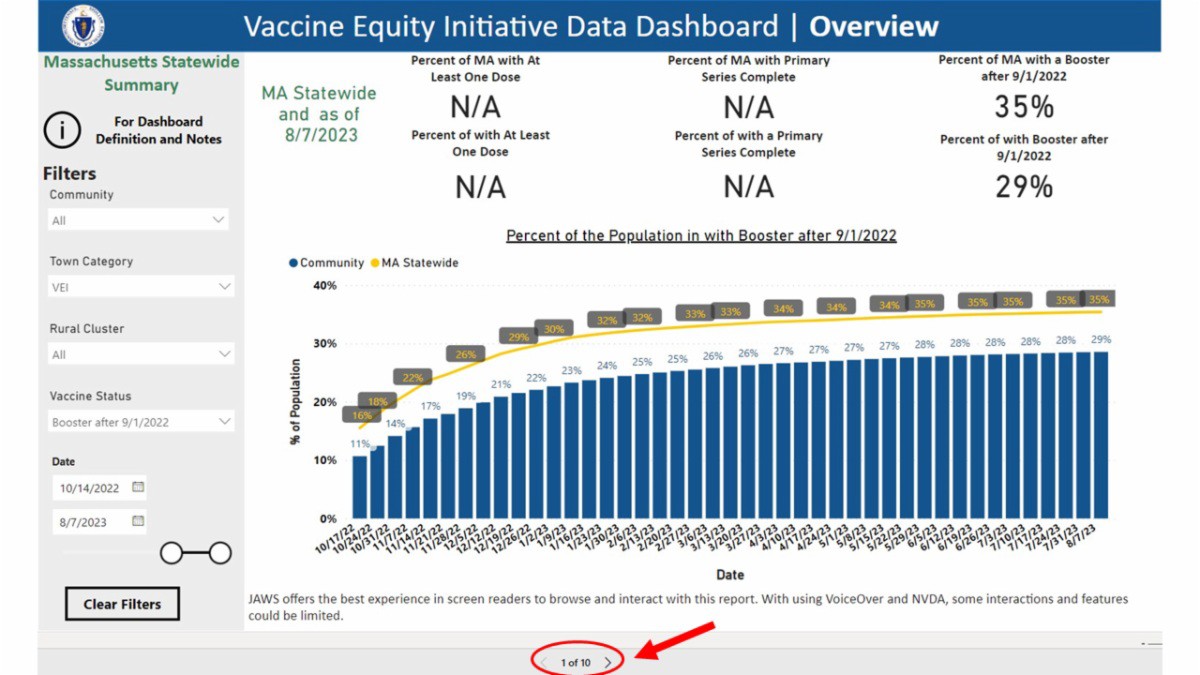 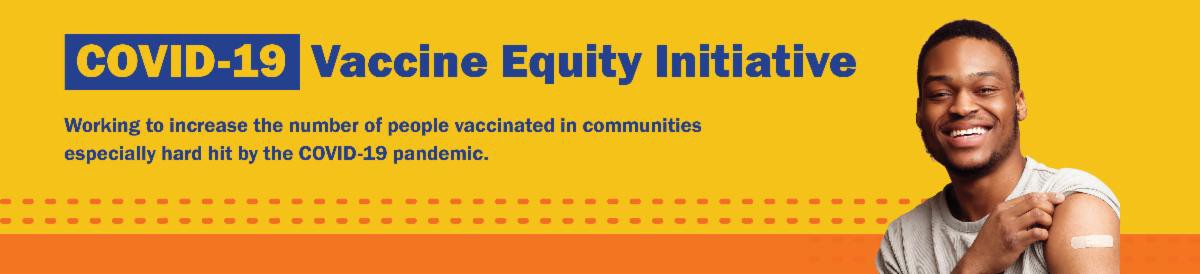 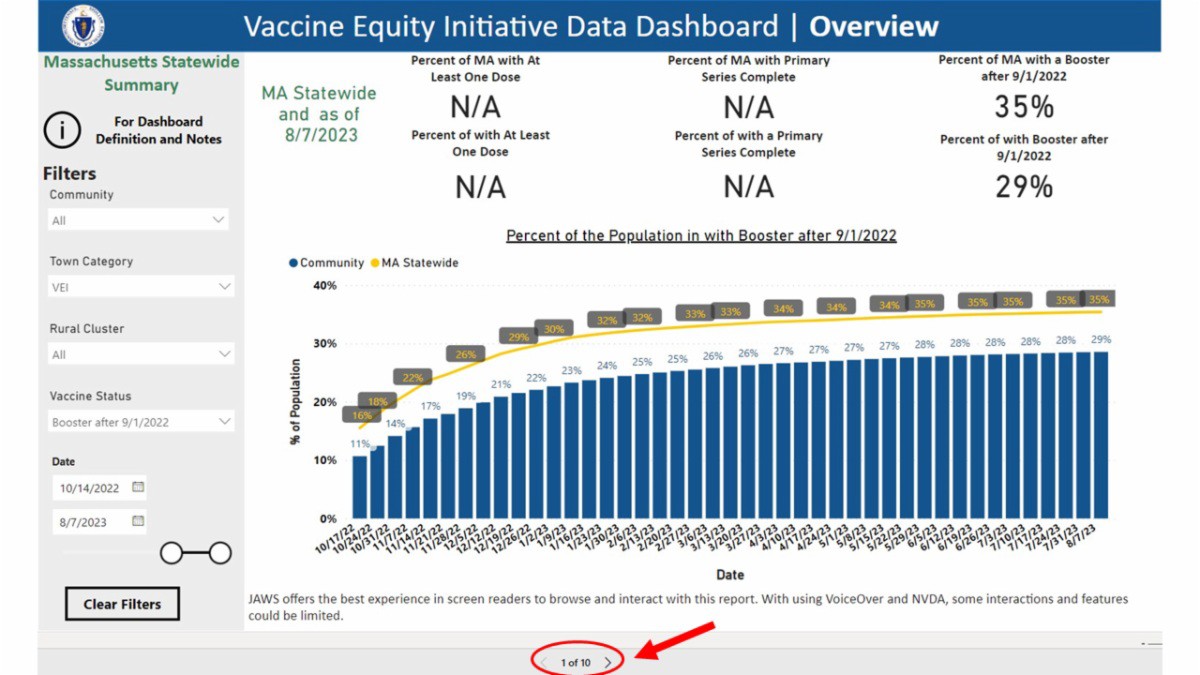 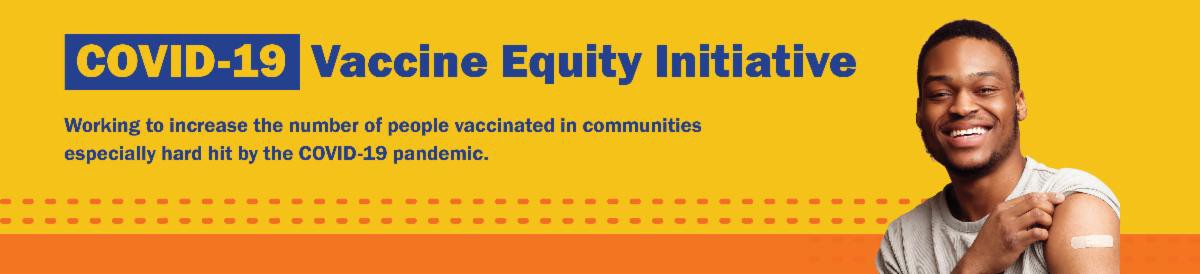 PLEASE SHARE: THE COMMUNITY HEALTH EQUITY SURVEY IS LIVE!The Community Health Equity Survey is now open!Residents can share their experiences to help shape the future of our health. DPH will use survey results to improve programs, make decisions about fundingand resources, and support policies to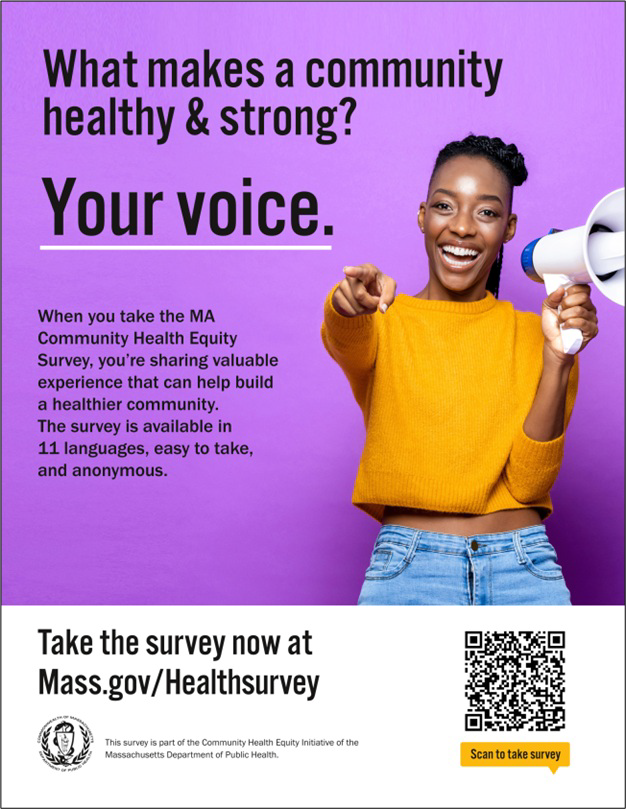 improve health inequities.The survey is available in 11 languages (ASL available later this summer) and is anonymous. It is open to anyone ages 14 and older.Get started at mass.gov/HealthSurvey.MASSHEALTH REDETERMINATION: HELP MEMBERS KEEP THEIR COVERAGEIn 2023, all current MassHealth members will need to renew their health coverage to ensure they still qualify for their current benefit.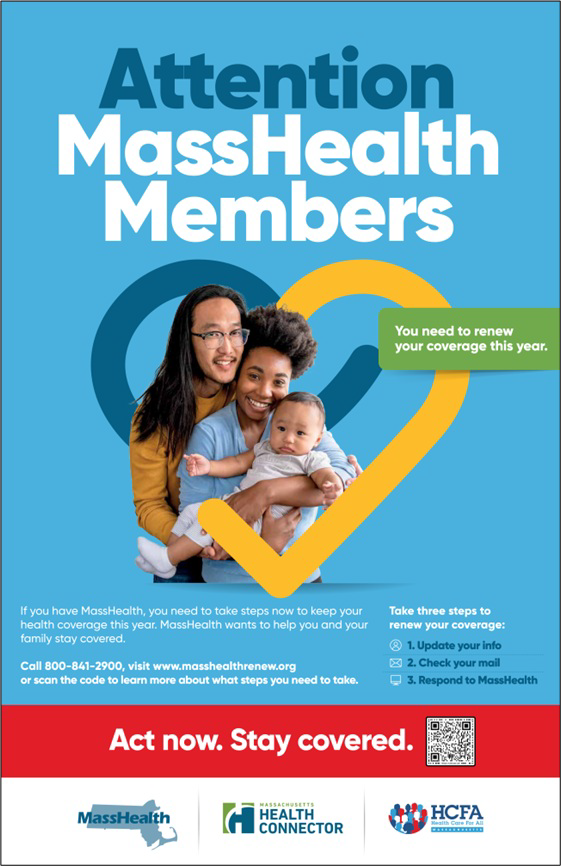 These renewals started in April and will take place over 12 months. MassHealth is working to help members maintain coverage and raise awareness about the renewal process.You can help spread the word about MassHealth renewal using flyers, key messages, and other materials, which are available in nine languages in this toolkit .Info about MassHealth redetermination (intro and key points) is also available in ASL, courtesy of the Learning Center for the Deaf (TLC).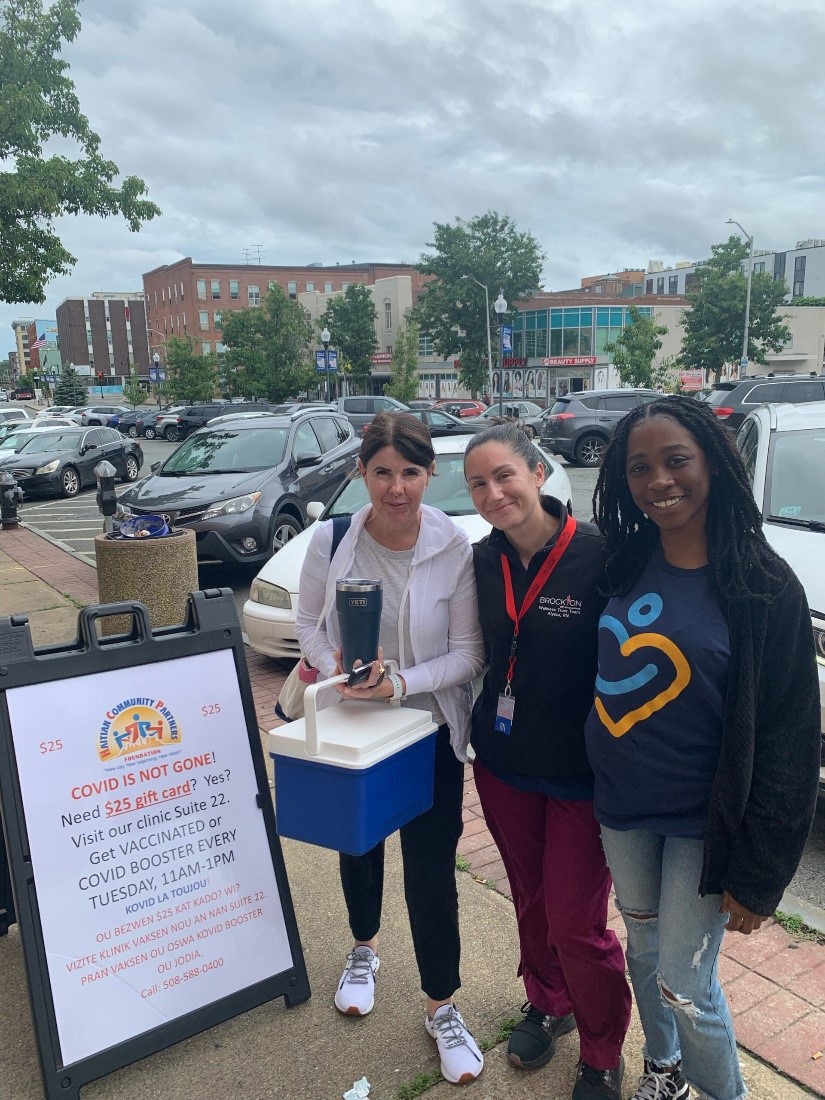 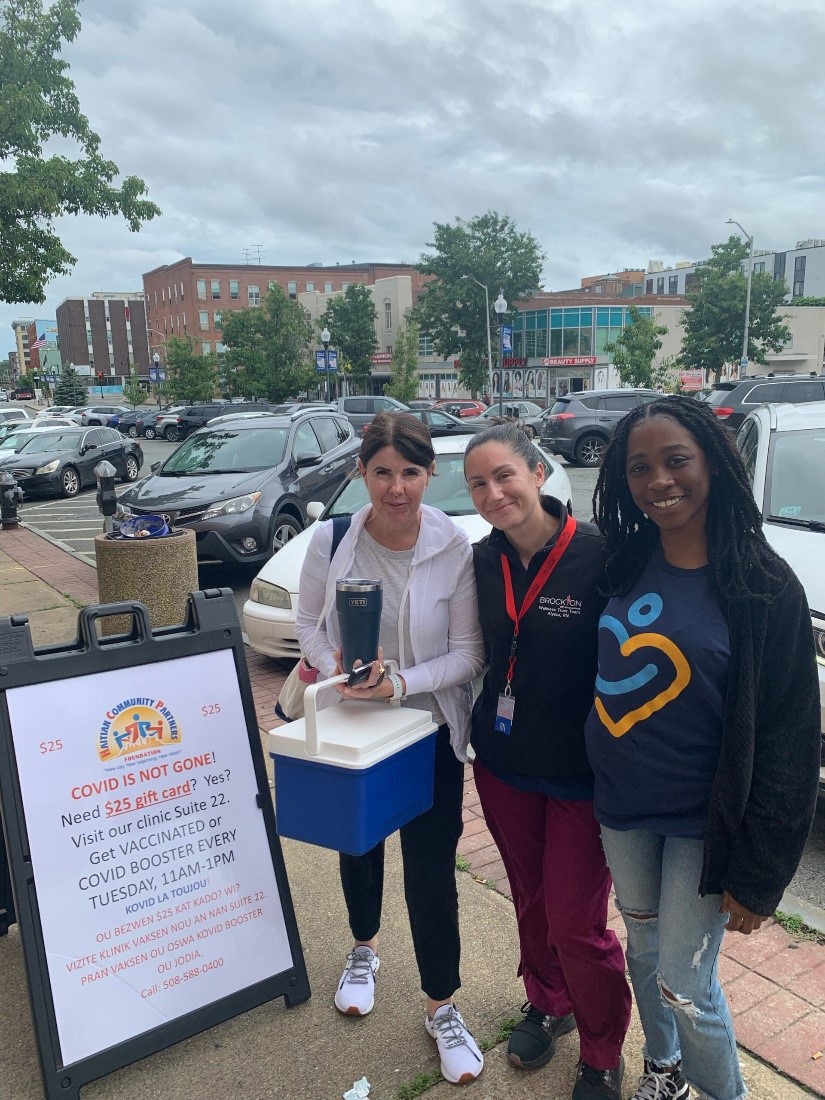 OUTREACH AND EDUCATION MATERIALSCOVID-19 Vaccine FAQsCOVID-19 Therapeutic Information (including telehealth) Weekly Provider BulletinTrust the Facts, Get the Vax Campaign Materials (organized by audience, including general, parents, youth, and young adults; available in 12 languages)Multilingual COVID-19 Materials (videos and printables; organized by language) Archive of COVID-19 Vaccine Communications Updates (past editions of VEI Roundup)FIND A COVID-19 VACCINE DOSEUse Vaccines.gov to sign up for a COVID-19 vaccine appointment Find a community COVID-19 vaccination clinic near youLearn about the COVID-19 In-Home Vaccination Program and request a visit Request a copy of your vaccine card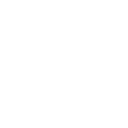 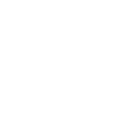 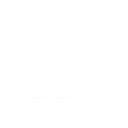 Vaccine Equity Initiative | 250 Washington Street, Boston, MA 02108Unsubscribe vaccineequityinitiative@mass.gov Constant Contact Data NoticeSent by vaccineequityinitiative@mass.gov powered by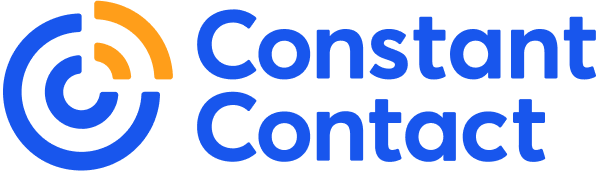 Try email marketing for free today!